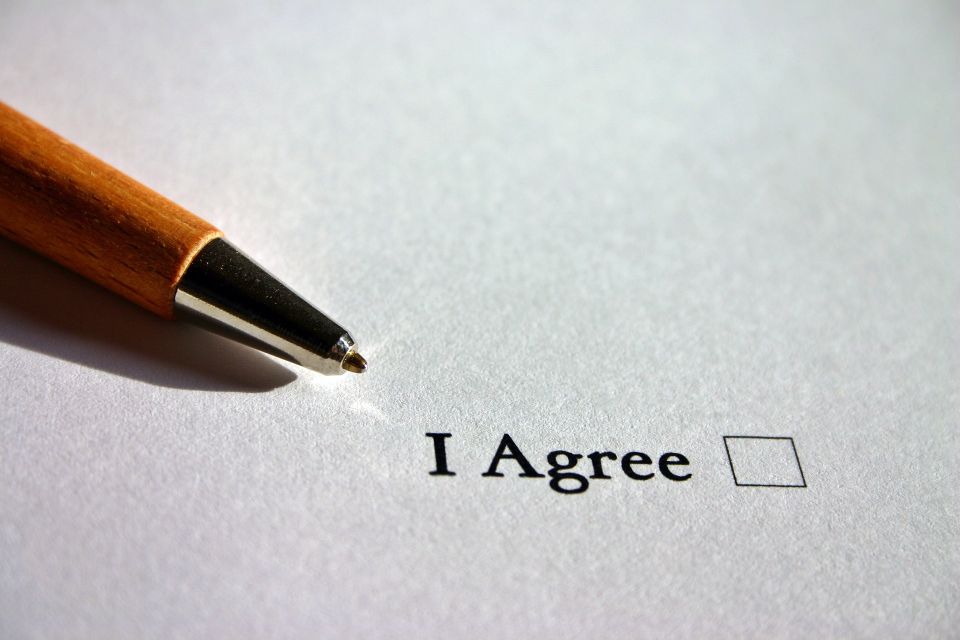 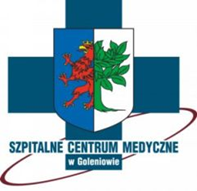 Pacjencie!!!Obecność i asystowanie przy wizycie, badaniu lub zabiegu członków rodzin, osób bliskich, pracowników, student, stażystów może mieć miejsce jedynie w przypadku wyrażenia przez Ciebie zgody!!!Masz prawo nie wyrazić zgody na obecność osoby trzeciej podczas badania.